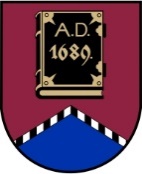 ALŪKSNES NOVADA PAŠVALDĪBAreģistrācijas numurs  90000018622DĀRZA IELĀ 11, ALŪKSNĒ,  ALŪKSNES NOVADĀ, LV – 4301, TĀLRUNIS 64381496, E-PASTS: dome@aluksne.lvA/S „SEB banka”, KODS: UNLALV2X, KONTS Nr.LV58UNLA0025004130335SAISTOŠIE NOTEIKUMI Alūksnē2021. gada 23. septembrī	 					Nr. _/2021							APSTIPRINĀTIar Alūksnes novada domes_._.2021. lēmumu Nr._	          (protokols Nr._, _. punkts) Grozījumi Alūksnes novada domes 2020. gada 30. aprīļa saistošajos noteikumos Nr. 12/2020 “Par pašvaldības pabalstiem Alūksnes novadā”Izdoti saskaņā arlikuma “Par pašvaldībām” 43. panta trešo daļuIzdarīt Alūksnes novada domes 2020. gada 30. aprīļa saistošajos noteikumos Nr. 12/2020 “Par pašvaldības pabalstiem Alūksnes novadā” šādus grozījumus: Aizstāt visā saistošo noteikumu tekstā vārdus “ģimene (persona)” (attiecīgā locījumā) ar vārdu “mājsaimniecība” (attiecīgā locījumā);Izteikt 4. punktu šādā redakcijā: “4. Pabalstu mazgāšanās pakalpojuma apmaksai (turpmāk šajā nodaļā – Pabalsts) piešķir, nepārsniedzot 5 euro vienai mājsaimniecības personai par vienu mazgāšanās reizi, un to piešķir ne vairāk kā par četrām mazgāšanās reizēm mēnesī, ja par personīgo higiēnu savā dzīvesvietā nav iespēju rūpēties:4.1. personai ar pirmās vai otrās grupas invaliditāti;4.2. personai bez pastāvīgas dzīvesvietas;4.3. pensijas vecuma personai, kurai nav apgādnieku un, kuras ienākumu apmērs mēnesī nepārsniedz maznodrošinātas mājsaimniecības ienākumu līmeni;4.4. mājsaimniecībai, kurai piešķirts trūcīgas mājsaimniecības statuss;4.5. personai, kura nonākusi krīzes situācijā un tai nav bijis iespēju ievērot personīgo higiēnu.”;Aizstāt 5.1. un 5.2.  apakšpunktos vārdu “ģimenē” ar vārdu “mājsaimniecībā”;Izteikt 7. punktu šādā redakcijā:“7. Pabalstu veļas mazgāšanas pakalpojuma apmaksai piešķir, ņemot vērā pakalpojuma sniedzēja noteikto maksu, bet nepārsniedzot 8,25 euro par vienu mazgāšanas ciklu 5 kg veļai un ne vairāk kā četriem veļas mazgāšanas cikliem mēnesī:7.1. personai ar pirmās vai otrās grupas invaliditāti;7.2. personai bez patstāvīgas dzīvesvietas;7.3. pensijas vecuma personai, kurai nav apgādnieku un kuras ienākumu apmērs mēnesī nepārsniedz maznodrošinātas mājsaimniecības ienākumu līmeni;7.4. mājsaimniecībai, kurai piešķirts trūcīgas mājsaimniecības statuss;7.5. personai, kura nonākusi krīzes situācijā un tai ilgstoši nav bijis iespēju ievērot personīgo higiēnu.”;Aizstāt 8.1. un 8.2. apakšpunktos vārdu “ģimenē” ar vārdu “mājsaimniecībā”;Izteikt 11. punktu šādā redakcijā:“11. Pabalstu ir tiesīga saņemt persona, ja tās mājsaimniecības ienākumi mēnesī nepārsniedz maznodrošinātas mājsaimniecības ienākumu līmeni.” Izteikt 22. punktu šādā redakcijā:“22. Pabalstu piešķir Noteikumos minētajai personai vai tās likumiskajam pārstāvim, vai mājsaimniecībai, kura savu dzīvesvietu deklarējusi Alūksnes novada pašvaldības administratīvajā teritorijā, izņemot personas, kuras pieprasa apbedīšanas pabalstu.”;Aizstāt 23. punktā vārdus “ģimenei (personai)” ar vārdiem “personai vai mājsaimniecībai”;Izteikt 25.2. apakšpunktu šādā redakcijā:“25.2. iztikas līdzekļu deklarācija, kurā mājsaimniecība sniedz informāciju par saviem ienākumiem, līdzekļu uzkrājumiem un materiālo stāvokli. Iztikas līdzekļu deklarācija nav jāiesniedz, ja tiek pieprasīts 3.4. apakšpunktā minētais pabalsts un 4.1. un 7.1. apakšpunktā minētajām personām. Iztikas līdzekļu deklarācija atkārtoti nav jāiesniedz, ja pabalsts tiek pieprasīts laika posmā, kad mājsaimniecībai ir noteikta atbilstība trūcīgas vai maznodrošinātas mājsaimniecības statusam, vai, ja mājsaimniecības ienākumi jau ir vērtēti un ir spēkā esošā iztikas līdzekļu deklarācija.”;Papildināt 26. punktu aiz vārda “sadarbībā” ar vārdu “ar”.Domes priekšsēdētājs								Dz.ADLERSAlūksnes novada domes saistošo noteikumu projekta “Grozījumi Alūksnes novada domes 2020. gada 30. aprīļa saistošajos noteikumos Nr. 12/2020 “Par pašvaldības pabalstiem Alūksnes novadā” paskaidrojuma rakstsDomes priekšsēdētājs								       Dz.ADLERSPaskaidrojuma raksta sadaļasInformācija1. Projekta nepieciešamības pamatojums No 2021. gada 1. janvāra Sociālo pakalpojumu un sociālās palīdzības likumā termins “persona (ģimene)” aizstāts ar terminu “mājsaimniecība”. Ņemot vērā normatīvo aktu hierarhiju un savstarpējo pakļautību, nepieciešams Alūksnes novada domes 2020. gada 30. aprīļa saistošajos noteikumos Nr. 12/2020 “Par pašvaldības pabalstiem Alūksnes novadā” terminu “ģimenei (personai)” aizstāt ar vārdu “mājsaimniecība”.2. Īss saistošo noteikumu projekta satura izklāstsVisā normatīvajā aktā - Alūksnes novada domes 2020. gada 30. aprīļa saistošajos noteikumos Nr. 12/2020 “Par pašvaldības pabalstiem Alūksnes novadā” termins “ģimenei (personai)” aizstāts ar vārdu “mājsaimniecība”.3. Informācija par plānoto projekta ietekmi uz pašvaldības budžetu Saistošo noteikumu grozījumi šo jomu neskar.4. Informācija par plānoto projekta ietekmi uz uzņēmējdarbības vidi pašvaldības teritorijāSaistošo noteikumu grozījumi šo jomu neskar.5. Informācija par administratīvajām procedūrām1) Visas personas, kuras skar šo noteikumu piemērošana, var griezties Alūksnes novada Sociālo lietu pārvaldē, Uzvaras ielā 1, Alūksnē, Alūksnes novadā vai Alūksnes novada pašvaldībā, Dārza ielā 11, Alūksnē, Alūksnes novadā.2) Ja saistošo noteikumu projekts skar administratīvās procedūras, privātpersonas, pēc attiecīgā lēmuma saņemšanas no Alūksnes novada pašvaldības, šo lēmumu var pārsūdzēt mēneša laikā no tā spēkā stāšanās datuma Administratīvajā rajona tiesā, Voldemāra Baloža ielā 13A, Valmiera, LV-42016. Informācija par konsultācijām ar privātpersonāmKonsultācijas nav notikušas. 